PLANIFIKIMI I NJË FUSHATE SENSIBILIZUESE PËR TË DREJTAT NË PRONË TË GRUASESMA TERSTENAAbstractThrough an awareness campaign I decided to fight in informing and awareness of women about their property rights. This paper was structured in three chapters which have: Introduction to the first chapter "Property", including key information on property ownership. What does the ownership mean? What is property right? How is the property right acquired? Property in marriage?The second chapter "Heritage" includes key information about inheritance, inheritance right, what is inheritance?. In the third chapter are titled charts obtained during the research. In this chapter we show some graphs that I achieved through a survey. The purpose of this paper is to inform and educate citizens, in particular the female gender, in order to raise their voices without fear and to ask for what is due, which is guaranteed by the law. All physical persons are equal, so both men and women are equal before the law. Everyone enjoys the right to equal legal protection without discrimination.From all this to the conclusion that the citizens have to start to think differently about this phenomenon, because it depends on the future of our mothers, that we can not imagine ourselves without them, depends on the future of our sisters that as a people we have the point weakness, depends on the future of our spouses with whom we have united the fortunes, depends on the future of our daughters who have the light of our eyes.Kushtetuta e Republikës së Kosovës është garanti kryesor për respektimin e të gjitha të drejtave fundamentale që i takojnë gjithësecilit pa dallim race, ngjyre, feje, etnie, orientimi seksual e sidomos në rastin tonë pa dallim gjinie. Kur jemi te të drejtat pronësore, nënkuptojmë të drejtën për të gëzuar dhe disponuar lirisht sendet, pronën që të përket, brenda kufijve të caktuar nga ligji. Të gëzosh sendin apo pronën do të thotë ta përdorësh dhe ta shfrytëzosh vet atë, ose ta japësh në përdorim të të tjerëve. Prona mund t’u jepet të tjerëve me qira me qëllimin për të nxjerrë të ardhura, ose me huapërdorje. Të disponosh pronën do të thotë që të kesh të drejtë të përcaktosh fatin e sendit/pasurisë. Pra nëse ju jeni pronare e një pasurie, keni të drejtë që të kryeni veprime juridike të ndryshme si shitje, shkëmbim, ta vendosni në hipotekë, madje mund të hiqni dorë nga një e drejtë që keni mbi të. Problematika jonë qëndron në atë se pse gratë nuk janë aspak të informuara lidhur me të drejtën e tyre elementare në trashëgimi të pronës së prindërve? Pse nuk kanë mbrojtje morale në rend të parë, duke qenë se kudo ku flitet kjo temë, nga çdokush, çoftë ai polic, mjek, gazetar, mësues, madje edhe gjyqtar, për gratë që kërkojnë të gëzojnë atë që u takon me ligj, shikohen me neveri, përçmim, duke i konsideruar “hajdute”, sikur po marrin diçka që s’u takon, që s’është e tyre, e që në fakt është veq një e drejtë e tyre elementare e garantuar me ligj.Kohëve të sotit më lehtë se kurrë, mund të ndërmarrësh iniciativa nga më të ndryshmet lidhur me çfarë do teme që të preukupon. Janë rrjetet sociale, forumet e ndryshme shoqërore, që mundësojnë trajtimin, analizimin, rritjen e vetëdijësimit, duke qenë se njerëzit në përgjithësi e gratë në veçanti, kanë qasje në botën virtuale të internetit. Dhe marrja e informacioneve për diçka që të intereson ty, është më e lehtë se kurrë.Pëmes një fushate senzibilizuese kam vendosur ta luftoj këtë zymtësi, këtë mungesë drite në mendësinë e popullit të Kosovës. Nuk po shtjellojmë çështje të drejtash për ndonjë të huaj, të panjohur, këtu bëhet fjalë për nënat tona që pa to s’e imagjinojmë jetën, për motrat tona që si popull i kemi pike të dobët në zemër, për bashkëshortet tona me të cilat kemi bashkuar fatet e jetës deri në vdekje, si dhe në fund por jo më pak të rëndsihmet, për vajzat tona që i konsiderojmë  dritë të syve tanë.Populli jonë e vlerëson të bukurën, të pafajshmen, gjininë që me plotë gojë simbolizon dashurinë, ndjenjën më sublime. Këtë e kemi dëshmuar historikisht në antikitet, duke gëzuar mbretëresha të ndryshme si Teuta, prijëse ushtërie ndër luftash si Bubulina, gra të guximshme vetëflijimet e të cilave i njeh krejt bota si Suliotet, e shumë e shumë karakteresh të ndryshme nga çdo lëmi e jetës që ndoshta as historia nuk ka mundur t’i mbanmendë. Thjesht në një periudhë kohore të afërt, me apo pa vullnetin tonë, jemi shkëputur nga tradita jonë mijëvjeçare e trajtimit hyjnor të femrës, fillimisht duke i trajtuar si objekte, e që rrejdhimisht më pas ka ardhë deri te mohimi i të drejtat elementare për shkollim, vetëdijësim, edukim, emancipim në aktivitete shoqërore, e të mos flasim për pronësi!Identifikimi dhe përshkrimi i problemitMentaliteti i popullësisë së Kosovës është çështje tejet e ndërlikuar. Ndërdija shoqërore, me të mirat dhe të këqijat e saj, është shtresuar që një kohë bukur e gjatë dhe për këtë nevojitet energji e pashterrshme e një pakice grash mund ta quaj, që bëjnë çmos nga vetja në mënyrë që të arrijnë as më pak as më shumë, pozitën e merituar në shoqëri. Ngado dëgjon nëpër diskutime familjare, në shoqëri, apo edhe ndër qarqe intelektuale, se si njerëzit fajësojnë Kanunin për trajtimin e padinjitetshëm të gruas. Kanuni nuk ka pikë nga qielli, as nuk e kemi gjetur këtu në këto troje, është prodhim i mendësisë së banorëve të këtyre trojeve, dhe bërja me gisht drejt tij nuk i ndihmon aspak çështjes, por duhet ta fajësojmë vetën pa përjashtim për një lëshim trashanik që i ka përulur njerëzit më të dashur tanë. Pastaj ndikim drastik në deformimin e të menduarit të shqiptarëve, kanë ndikur jashtëzakonisht tepër pushtuesit e shumtë, të duarndryshëm, nga më të egrit e mundshëm, që për qëllim kanë pasur tjetërsimin e identitetit tone rrënjësishëm. Për ta bërë këtë, askujt nuk i ka konvenuar një nënë e shkolluar, e edukuar, duke qenë se ajo është shtylla e një popullsie, është alfa dhe omega e një civilizimi mijëvjeçar. Për ta shkëputur një qytetërim të tërë nga lashtësia, me një fjalë ta bësh atë të mos e njoh veten, mjafton t’ia përulësh kultin e nënës, ta bësh atë të pavlerë, të pamerituar, të turpshme, t’ia mohosh çdo të drejtë elementare, ta burgosësh në shtëpi, ta trajtosh si rob dhe me të vërtetë ia del. Ne jemi dëshmitarë të gjallë të mënyrës së trajtimit të gjysheve tona nga e gjithë shoqëria e kohës, duke filluar qysh në familje si fëmijë e deri te transferimi si objekt pa kurfarë vullneti të saj në familjen e burrit, kudo është trajtuar e huaj, e përçmuar, me një fjalë skllave.Ligjet e Republikës së Kosovës janë shumë të mira, për të mos thenë të përsosura. Ato parashohin saktësisht çka i takon gjithësecilit dhe si të tillë, derivojnë nga Kuvendi i Republikës, si instanca më e lartë e një shteti, nga të zgjedhurit tanë në mënyrë demokratike, të votuar nga vetë shoqëria jonë. Poashtu e dimë të gjithë se nëpër universitetet tona studiojmë lëndët e ndryshme përkitazi me planprogramet e vendeve më të zhvilluara të kohës, e njashtu në përputhshmëri të plotë me ligjet e vendit. Pra kudo mësohet për barabarsinë e të gjithëve para ligjit, për drejtësinë e merituar që i takon gjithësecilit pas asnjë dallim. Por kur vjen momenti në praktikë reale, në probleme të jetës së përditshme, hasim në krejtësisht tjetërçka.Një vështirësi me rrënjët e ngulitura thellë në të menduarit tonë është mosnjohja e të drejtave pronësore nga gratë. Grave u kërkohet më së shumti të heqin dorë nga trashëgimia. Kjo ndodh për shkak të kulturës zakonore, por mund të ndodh edhe për shkak të mashtrimit, frikës ose dhunës nga anëtarët meshkuj përfitues të trashëgimisë. Shoqëria po evulon dhe gjeneratat që po vijnë çdo ditë e më shumë po përparojnë në këtë drejtim, por jemi ne ato që do t’ua mundësojmë më lehtë fëmijëve tanë që natyrshëm me lindje të marrin atë që ju takon, pa pasur nevojë për luftë. Çka më çudit shumë është reagimi i grave që tashmë janë dorëzuar, e shohin si diçka të paarsyeshme të marrin atë që është e tyre. Pra e dinë, por nuk luftojnë për atë që ju takon. Kjo edhe më shumë të demoralizon ty që jep gjithçka nga vetja, që nesër vajza jote qysh në djep, të gëzojë të njejtat tituj e merita sikur  vëllai i saj. Tani më lehtë se kurrë gjërat janë qartësuar deri në atë masë, sa me një kontratë paramartesore ta zëmë si shembull, ti si grua dhe burri yt, i gëzoni të gjitha pasuritë që keni sikur tuajat, pasuri këto që edhe më tutje do t’i takojnë familjes tënde pra, ndërsa me lidhjen e kontratës martesore, çdo gjë që do ta krijoni bashkë, do ta gëzoni e ndani njëjtë në gëzim e hidhërim.Çka nuk po bëhet mjaftueshëm, është mospërkrahja institucionale e kësaj problematike. Institucionet e Republikës së Kosovës thirren për të na lehtësuar jetën, në format nga më të ndryshme. Nuk po e bëjnë një gjë të tillë. Kudo është ngulitur një diskriminim pozitiv në të mirë të gruas, ku duke u thirrë në këtë akt, grave ju bëhet vend kudo, në parti politike, në qeveri, kuvend, polici, gjyqësi, madje edhe në presidencë. Pra nevojitet një dorë e padukshme e fortë e dikujt edhe më të fortë, që të na çelen sytë si popull. Po t’u lihej në dorë burrështetasve tanë, jo që nuk do të përfshiheshin aspak në aktivitete shoqërore, por me përqeshje  them se gratë “do të ndiqeshin penalisht” nëse do ta mendonin pjesëmarrjen në jetën politike.Qëllimi i hulumtimitQëllimi i këtij punimi  është vënë në dy drejtime: në informimin dhe vetëdijësimin e grave rreth të drejtave të tyre pronësore.Pyetjet hulumtuese1.  A janë Gratë dhe Burrat të barabartë në të drejtat pronësore?2. A  është ndarja e trashëgimisë më e madhe për burrat sesa për gratë?HipotezatH1. Si burrat ashtu edhe gratë, janë të barabartë para Ligjit!Kjo hipotezë mbrohet edhe nga Kushtetuta e Republikës së Kosovës, Neni 24 pika 1 ku thotë “Të gjithë janë të barabartë para ligjit. Çdokush gëzon të drejtën e mbrojtjes së barabartë ligjore, pa diskriminim.”. Dhe Neni 24 pika 2 thotë “Askush nuk mund të diskriminohet në bazë të racës, ngjyrës, gjinisë, gjuhës, fesë, mendimeve politike ose të tjera, prejardhjes kombëtare a shoqërore, lidhjes me ndonjë komunitet, pronës, gjendjes ekonomike, sociale, orientimit seksual, lindjes, aftësisë së kufizuar ose ndonjë statusi tjetër personal”.H2.  Të gjithë personat në Republikën e Kosovës janë të barabartë në të drejtën trashëgimore.Kjo hipotezë mbrohet nga E  Drejta Trashëgimore e Kosovës, Neni 3. pika 3.1 thotë “Të gjithë personat fizikë në kushte të njejta janë të barabartë në trashëgimi”. Sipas këtij ligji, e drejta e gruas per trashëgimi është e barabartë me të drejtat e burrave.Kanalet e komunikimitPërparësia e epokës sonë në të cilën kemi fatin të jetojmë është bota virtuale e internetit. Është   një armë që duhet ta përdorim për të lobuar fuqishëm, duke qenë se çdokush tashmë ka qasje në të. Duhet të marrë masa të mëdha në këtë drejtim, vetëm e vetëm që statusi i gruas në shoqëri të ecë përpara. Edhe vetëm një hap i vogël është i kënaqshëm, mjafton që çështja të mos qëndrojë në një vend. Ne si gra, na obligon morali të thirrim kudo që marrim pjesë, diskutime në rrjete sociale, forume e faqe internet, të rrisim rrethin e njerëzve  që mendojnë si ne.Kjo punë as për koston financiare më të vogël nuk ka nevojë. Është një epokë, ku format e vjetra përmes posterëve, gazetave, revistave, fletushkave, kanë dalë mode dhe pothuajse jashtë përdorimit ditëve të sotit. Gjithë përqëndrimi i masave është kanalet e Facebook-ut, Tëitter-it, dhe Instagram-it, ku i madh e i vogël kanë çasje në të. Veç kësaj i shtojmë eshte mediat tjera si televizionet e ndryshme, radiot, ku edhe në to vërehet hapësirë e emisioneve të ndryshme që merren me avansimin e të drejtave të grave në shoqëri. Është koha jonë, ku kemi mundësinë me dëshmu vetvetën dhe të marrim moralisht atë që na takon. Besoj plotësisht që jemi në rrugë të duhur dhe nuk do të ndalëmi deri sa t’ia dalim qëllimit.Motoja“Trashëgimia nuk përcakton gjini” 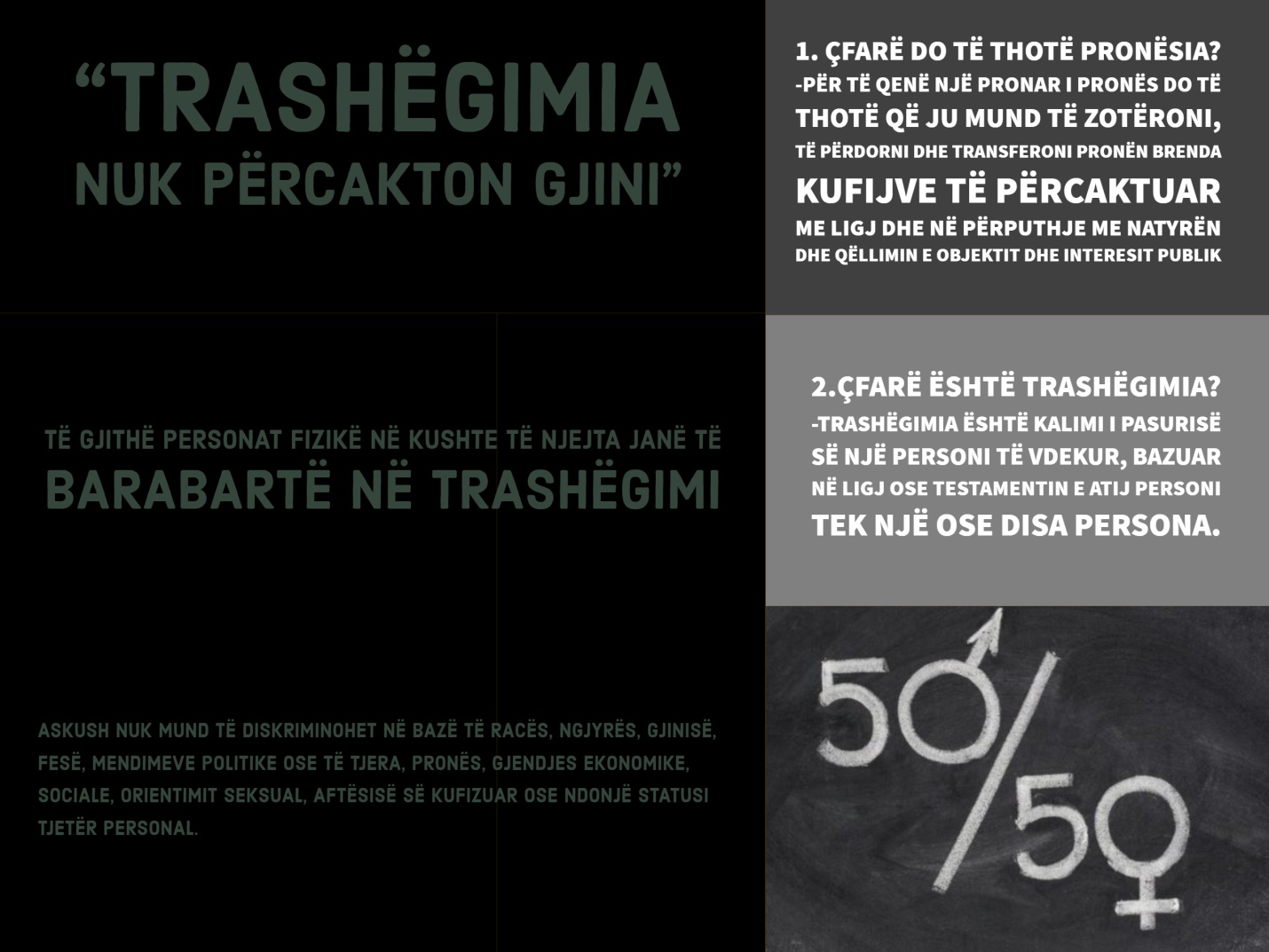 PRONA1.1 Çfarë do të thotë pronësia?Për të qenë një pronar i pronës do të thotë që ju mund të zotëroni, të përdorni dhe transferoni pronën brenda kufijve të përcaktuar me ligj dhe në përputhje me natyrën dhe qëllimin e objektit dhe interesit publik. Sipas Kodit Civil të Republikës së Kosovës Neni 21 pika 1 thotë “Pronësia është e drejta e tërësishme mbi një prone. Pronari mund të disponojë me pronën sipas dëshirës së tij, veçanërisht atë ta posedojë dhe ta përdore, ta tjetërsoje dhe të përjashtojë të tjerët nga çfarëdolloj ndikimi, për sa kohë nuk kundërshtohet nga ligji ose nga të drejtat e një të treti”.Kushtetuta e Kosovës e njeh dhe e mbron të drejtën e pronësisë mbi pronën, si dhe shfrytëzimin e pronës në pajtueshmëri me interesin publik të rregulluar me ligj. Kjo gjë është mundësuar përmes sistemit adekuat të administrimit të tokës me shënime dhe regjistra të sakta, duke e paraqitur lokacionin e pronave të paluajtshme në kadastër. Regjistri i të drejtës së pronës së paluajtshme është themeluar si mekanizëm që njeh dhe zbaton vlefshmërinë e të drejtave të pronës së paluajtshme në Kosovë. Të drejtën për regjistrimin e pronës së paluajtshme e kanë të gjithë pronarët pa dallim gjinie apo race. Agjencia Kadastrale e Kosovës inkurajon të gjitha komunitetit, posaçërisht femrat, që të shfrytëzojnë të drejtën e tyre për regjistrim të pronës.1.2  Çfarë është e drejta pronësore?Është e drejta për të gëzuar dhe disponuar lirisht sendet, pronën që të përket, brenda kufijve të caktuar nga ligji. Të gëzosh sendin apo pronën do të thotë ta përdorësh dhe ta shfrytëzosh vet atë, ose ta japësh në përdorim të të tjerëve. Prona mund t’u jepet të tjerëve me qira me qëllim për të nxjerrë të ardhura. Të disponosh pronen do të thote të kesh  të drejtë të përcaktosh “fatin” e pasurisë. Pra, nëse ju jeni pronare e një pasurie, keni të drejtl që të kryeni veprime të ndryshme juridike si shitje, shkëmbim, madje të hiqni dorë na një e drejte që keni mbi të. Sipas Kodit Civil të Republikës së Kosovës, Neni 22 pika 1 thotë “ E drejta e pronarit mbi një pasuri të paluajtshme shtrihet në hapësirën mbi sipërfaqen dhe nën siperfaqen e tokes. Megjithatë, pronari nuk mund t’i ndalojë ndikimet që ushtrohen në lartësine apo thellësinë në të cilat ai nuk ka interes” .1.3 Si fitohet e drejta pronësore?Të drejtat pronësore fitohen përmes: dhurimeve, trashëgimise, si dhe blerjet e pronës. Kodi Civil parashikon më gjerësisht mënyrat e fitimit të pronës. Të drejtat pronësore fitohen edhe përshkak të martesës. Pra, nëse jeni martuar dhe keni zgjedhur regjimin e “bashkësisë ligjore”, çdo pasuri e fituar gjatë martesës, bëhet pasuri e përbashkët, e juaja dhe e bashkëshortit. Kjo nuk ka të bëjë me faktin nëse punoni ose jo, keni marrë pjesë në lidhjen e kontratës ose jo. Në çdo rast, ju jeni bashkëpronare e kësaj pasurie.Sipas Kodit Civil të Republikës së Kosovës Neni 42 pika 1 thotë: “ Pronësia mund të fitohet nga një transaksion juridik, parashikrimi fitues, vendim i gjykatës apo organit tjetës kompetent, trashëgimi, duke bashkuar pronën e luajtshme, përzierjen e pronës, me përpunim, fitim të pronësisë pa pronarë, me gjetje, gjetje të thesarit ose me mënyra të tjera të parashikuara me ligj” .1.4 Prona në martesëMartesa është bashkësi e regjistruar ligjërisht në mes te dy perosnave të gjinive të ndryshme, permes së cilës ata lirshëm vendosin të jetojnë së bashku me qëllimin për të krijuar familje. Bashkëshortët në martese janë të barabartë në të gjitha të drejtat e tyre. Ligji i Kosovës garanton se asnjëri nga bashkëshortët nuk mund të privohet nga prona e tij/saj pa ndonjë bazë ligjore.Ligjet mbi jetën martesore shpjegohen shume mire në Ligjin për Familjen. Sipas këtij ligji tregon që bashkëshortet  gëzojnë të drejta të barabarta në pasuri, vetëm kur ajo pasuri është e fituar me punë gjatë vazhdimit të martesës.  Sipas Ligjit për Familjen, Neni 47 pika 1 thotë “ Pasuri e përbashkët e bashkëshortëve është pasuria e fituar me punë gjatë vazhdimisht të martesës, si dhe të hyrat që rrjedhin nga pasuria e tillë”. Pika 2 thotë “ Pasuri e përbashkët mund të përfshijë gjithashtu të drejtat sendore dhe të detyrimeve”. Pika 3 thotë “Pasuria e bashkëshortëve e fituar bashkërisht përmes lojërave të fatit konsiderohet pasuri e përbashkët”. Pika 4 thotë “Bashkëshortët janë pronarë të përbashkët në pjesë të barabarta të pasurisë së përbashkët nëse ndryshe nuk janë marrë vesh” .Pra, sipas këtij ligji, pasurinë bashkëshortore gjatë martesës e administrojnë dhe e disponojnë bashkarisht dhe me marrëveshje.E drejta trashëgimoreE drejta trashëgimore është tërësi e normave juridike me të cilat rregullohet qështja e pasurisë trashëgimore, pra kalimi i pasurisë trashëgimore nga trashëgimlënësi te trashëgimtari. Ky parim zbatohet edhe sipas Kanunit.Kanuni i Skënderbeut jep një përkufizim  për trashëgiminë, i cili edhe sot është e përafërt me përkufizimet që hasen në shkencat juridike për trashëgiminë. Neni 834 thuhet: “Trashigimi asht kalimi i pasunisë e i të drejtave që ka një njeni te tjetri, zakonisht mbrenda gjakut, pa shpërblim, tue u ba zot malli i dytë si kje i pari” . Çfarë është trashëgimia?Trashëgimia është kalimi i pasurisë së një personi të vdekur, bazuar në ligj ose testamentin e atij personi tek një ose disa persona.  Ligji për Trashëgiminë, Neni 1 pika 1.2 thotë  “Trashëgimia është kalimi me ligj ose ne bazë të testamentit i pasurisë (trashëgimit) së personit të vdekur (trashëgimlënësit) tek një ose më shumë persona (trashëgimtarët pse legatarët), sipas rregullave të caktuara në këtë ligj” . Ky ligj është i ngjashëm me Nenin 834 të Kanunit të Skënderbeut, që është krijuar para 5 shekujsh.Sipas Nenit 3, pika 3.1 thotë: “Të gjithë personat fizikë në kushte të njejta janë të barabartë në trashëgimi” . Sipas këtij ligji grate duhet t’i gëzojnë të drejtat e njëjta trashëgimore ashtu si burrat.Trashëgimia fitohet në momentin e vdekjes së trashëgimlënësit. Në Nenin 4 ‘Fitimi i trashëgimit’ pika 4.1 thotë “Trashëgohet për shkak të vdekjes dhe në momentin e vdekjes së personit”. Sipas ligjit, trashëgimia fitohet me ligj ose testament (Neni 8).    Trashëgimtarët kryesor sipas Ligjit mbi trashëgiminë të Kosovës janë fëmijët e tij dhe bashkëshortes së tij.  Sipas Ligjit mbi trashëgiminë e Kosovës, në Nenin 12 pika 12.1 thotë “Trashëgimlënësin e trashëgojnë para të gjithave fëmijët e tij dhe bashkëshorti  i tij”. Anketë me qytetarëNë një anketë të realizuar në qytetin e Gjilanit, si një ndër qytetet e Kosovës që është më përpara me mendësi për çështje të ndryshme, duke qenë se kanë shumë mërgimtarë në shtetet e zhvilluar të botës dhe me vizitat e tyre, ata kanë sjellë edhe klimën e të menduarit më butë kur i takon të drejtave të grave në shoqëri, kam anketuar disa banorë nga lagje e fshatra të ndryshme, duke u munduar sado pak të ofroj një përafrim me realitetin se si mendojnë ata lidhur me këtë çështje. Në anketim fokusi ka qenë te moshat e reja, studentë të ndryshëm, në duart e të cilëve do të jetë e gjitha skena shoqëroro-politike e të nesërmes. Ka qenë anketim i natyrshëm, përmes të cilit të anketuarit janë shprehur me bindjen e tyre të plotë.Tabela 3.1 Nga njëqind (100) të anketuar tridhjetë e gjashtë (36) kanë qenë femra, gjashtëdhjetë e katër (64) kanë qenë meshkuj.Në pyetjen e parë: “A kanë të drejtë femrat të kenë prone mbi vete, pra të jenë pronare të ndonjë prone?”Tabela 3.2- Sipas kësaj grafike, të gjithë dhanë përgjigje positive se femrat kanë të drejtë të kenë prone mbi vete.Në pyetjen e dytë: “A kanë të drejtë femrat në trashëgimi të familjes, pra të kenë hise në prone të trashëguar nga prindërit?”Tabela 3.3- Sipas kësaj grafike, në pyetjen e dytë, shumica e meshkujve të anketuar dhanë përgjigje negative, që femrat nuk kanë të drejtë t’u hyn në hise ‘djemëve të shtëpisë’. Gjithashtu edhe 9 prej gjinisë femërore kundërshtuan të drejtën e tyre, për kërkimin e hises së tyre tek prindërit.Në pyetjen e tretë: “A mendoni se vajzës suaj i takon të ketë të drejtë pronësie në pronën tuaj?” Tabela 3.4- Edhe në këtë grafikë dominon përgjigjia negative e disa meshkujve për këtë të drejtë të femrës. Përkrahje të madhe ka nga pjesa tjetër e gjinisë mashkullore dhe femërore.Në pyetjen e katërt: “A do ta përkrahnit nënën, motrën, gruan apo vajzën tuaj nëse ajo do të kërkonte të drejtën e saj në pronën e familjes, pra atë që ia garanton ligji?Tabela 3.5- Edhe në pytjen e fundit, dominon përgjigjia negative e meshkujve, për diçka që është e grantuar me ligj. Por prapë ka përkrahje nga pjesa tjetër e të anketuarve meshkuj dhe femra të cilët përkrahin këtë të drejtë.Statistika të ndryshmeTabela 3.6. – përqindja e pronave të regjistruara në emër të grave në shtetet që kufizohen me Kosovën.Ky është një indikator i qartë se Kosova, me gjithë avansimin prapë mbetet vendi i fundit në rajon, për nga përqindja e pronave të regjistruara në emër të grave. Po ashtu kjo tregon që duhet angazhimi i denjësishëm i të gjithëve, sidomos instituconeve themelore të vendit, që të rrisin nivelin e lobimit dhe performance e punës në ngritjen e vetëdijes qytetare në këtë aspekt, në mënyrë që të jemi në hap me rajonin.KONKLUZIONETSiç është thënë edhe më herët që qëllimi i këtij punimi është informimi dhe vetëdijësimi i qytetarëve të Republikës së Kosovës, në veçanti gjininë femërore, në mënyrë që të ngrijnë zërin pa frikë dhe të kërkojnë atë që u takon, e që ua garanton edhe ligji.Si konkluzion mund të potencojme që Ligjet e Republikës së Kosovës janë të krijuara shumë mire, por që shume pak po punohet rreth kësaj problematike, në mënyrë që populli të vetëdijësohet.Në këtë punim parashtruam dy hipoteza ku edhe i testuam. Hipoteza e parë kishte të bëjë me barazinë para ligjit. Ku kjo hipotezë vërtetohet me ligj, që të gjithë qytetarët e Republikës së Kosovës janë të barabartë para ligjit dhe pa diskriminime, e sidomos diskriminime gjinore. Hipoteza e dyte ka të bëjl me të drejtën trashëgimore. Gjithashtu edhe këtë hipotezë e mbron Ligji mbi trashëgiminë e Kosovës, ku në menyrë të thjeshtë tregon që gruaja ka të drejtë mbi trashëgimin në mënyrë të barabartë me burrat.Për të realizuar këtë punim, përdorëm metoda standard të përgjithshme kërkimore. Kryesisht u përqenruam në metodën e informimit, të dhëna të gjetura nga arkiva të ndryshme. Kemi hulumtuar edhe dokumente tjera si raporte, broshura, lidhur me kept të drejta, etj. Po ashtu kemi përdorur metodën krahasuese, ku kemi gjetur opinionet e qytetarëve të thjeshtë rreth këtij problemi. Përdorimi i këtyre dy metodave ishte i dobishëm për arritjen e cilësisë dhe vlerës shkencore të këtij punimi diploma.Nga gjithë kjo mund të themi se Ligjet e Republikës së Kosovës sigurojnë drejtësi dhe barazi të njëjtë për të gjithe qytetarët e saj, pa diskriminime, e sidomos ato gjinore.Qytetarët e Kosovës duhet të fillojnë të mendojnë ndryshe rreth këtij fenomeni, sepse prej këtyre mendimeve varet e ardhmja e nënave tona që pa to s’e imagjinojmë jetën, e motrave tona që si popull i kemi pikë të dobët në zemër, e  bashkëshorteve tona me të cilat kemi bashkuar fatet e jetës deri në vdekje, si dhe në fund por jo më pak të rëndsishmet, e vajzave tona që i konsiderojmë  dritë të syve tanë.LITERATURABurimet1. Arijeta Kelmendi, “Të drejtat pronësore të grave në Kosovë”, 2013 (https://igjk.rks-gov.net/Uploads/Documents/Te%20Drejtat%20Pronesore%20Te%20Grave_tfhdohlxep.pdf)2. BIRN, “E drejta e grave për trashëgim në pronë”, Prishtinë, Korrik 2016 (http://kallxo.com/ëp-content/uploads/2016/07/E-Drejta-e-Grave-p%C3%ABr-Trash%C3%ABgim-n%C3%AB-Pron%C3%AB.pdf) 3.Ligji Nr. 2004/26, Ligji për trashëgiminë e Kosovës, 4 shkurt 2005 (https://gzk.rks-gov.net/ActDetail.aspx?ActID=2407)4. Ligji Nr. 2004/32, Ligji për familjen e Kosovës, 16 shkurt 2006 (https://gzk.rks-gov.net/ActDetail.aspx?ActID=2410)5. Kodi Civil i Kosovës, (https://md.rks-gov.net/desk/inc/media/5A281B16-34FB-40C3-863B-AF6B4CC3D014.pdf)6. Dr. Sc. Hamdi Podvorica, “E drejta trashëgimore”, Prishtinë 2010.7. Qendra për Nisma Ligjore Qytetare, “Të drejtat pronësore dhe Gruaja- broshurë informative”, Tiranë 2014 (http://ëëë.qag-al.org/publikime/broshura.pdf)